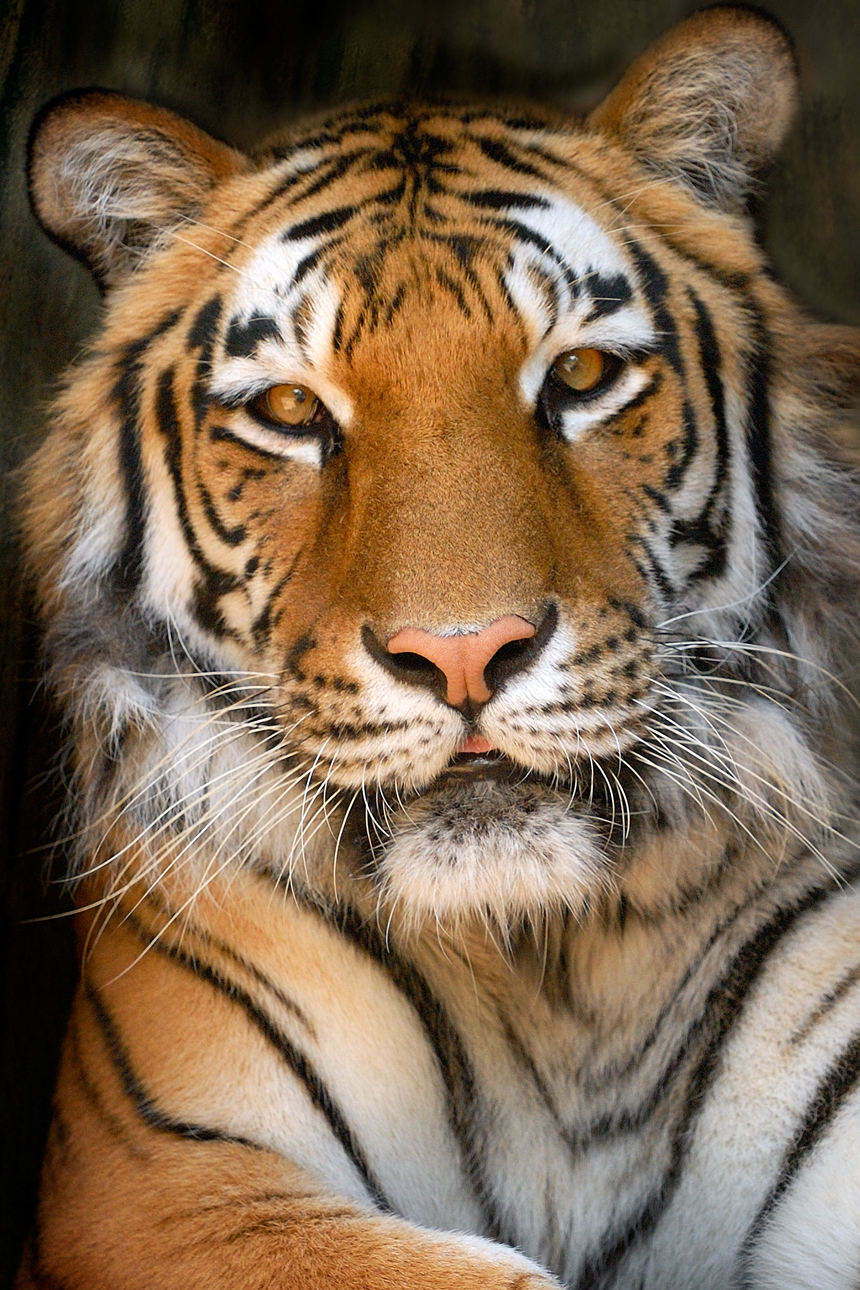 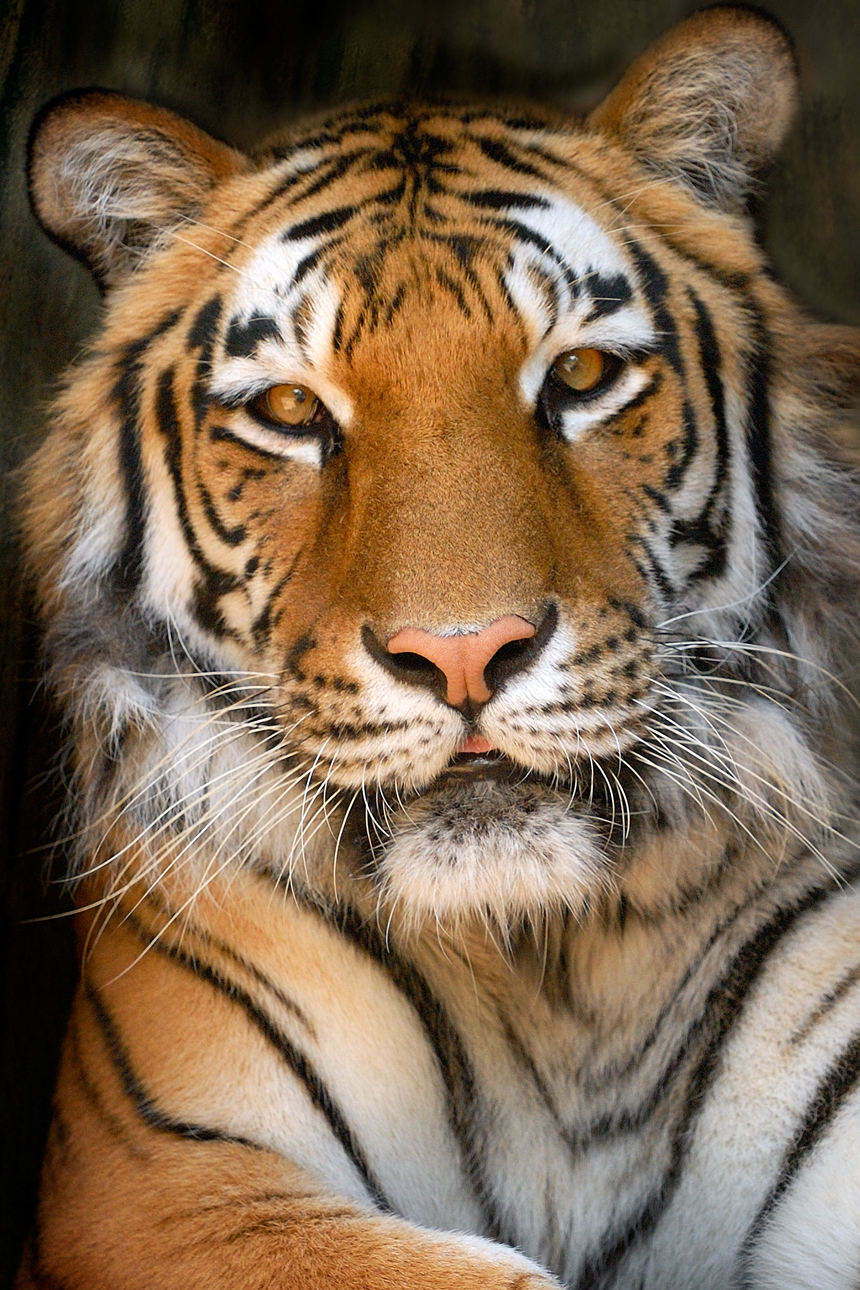 SUNDAYMONDAYTUESDAYWEDNESDAYTHURSDAYFRIDAYSATURDAY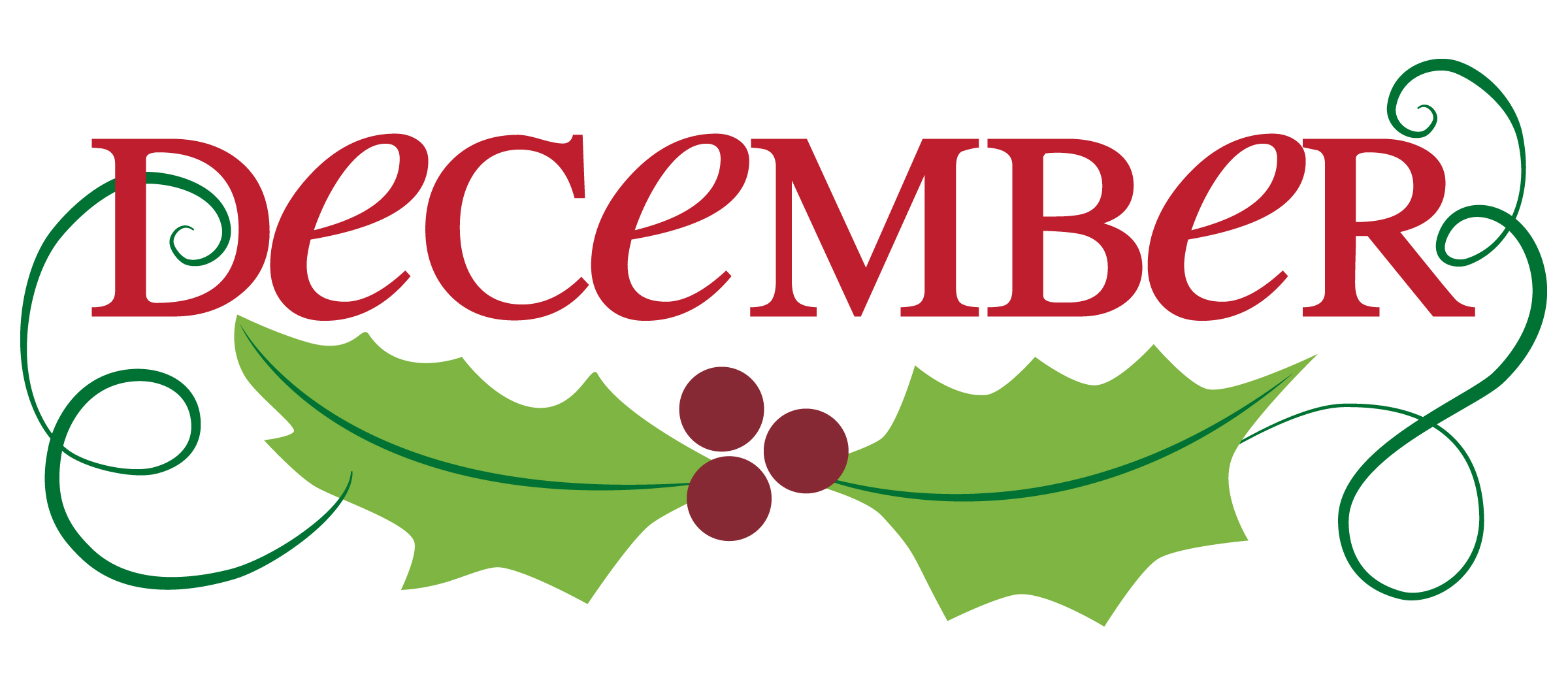 December 3French Toast SticksOrCereal Whole Grain BreadFruit / Vegetable Milk / JuiceDecember 4 Sausage, Egg and Cheese BiscuitOrCereal Whole Grain BreadFruit / VegetableMilk / JuiceDecember 5Pancakes &Sausage LinksOrCereal Whole Grain BreadFruit / VegetableMilk / JuiceDecember 6Breakfast PizzaOrCereal Whole Grain Bread Fruit / VegetableMilk / JuiceDecember 7Cinnamon BunOr Cereal Whole Grain BreadFruit / VegetableMilk / JuiceOffer verses serve -Students must take3 of 5 items to count as a lunch & one must be a fruit or vegetable.December 10French Toast SticksOrCereal Whole Grain BreadFruit / Vegetable Milk / JuiceDecember 11Sausage, Egg and Cheese BiscuitOrCereal Whole Grain BreadFruit / VegetableMilk / JuiceDecember 12Pancakes &Sausage LinksOrCereal Whole Grain BreadFruit / VegetableMilk / JuiceDecember 13 Breakfast PizzaOrCereal Whole Grain Bread Fruit / VegetableMilk / JuiceDecember 14Cinnamon BunOr Cereal Whole Grain BreadFruit / VegetableMilk / JuiceMenu subject to changeAll Meals areserved with 1% milk, fat free chocolate, fat free vanilla, fat free strawberry and skimDecember 17French Toast SticksOrCereal Whole Grain BreadFruit / Vegetable Milk / JuiceDecember 18Sausage, Egg and Cheese BiscuitOrCereal Whole Grain BreadFruit / VegetableMilk / JuiceDecember 19Pancakes &Sausage LinksOrCereal Whole Grain BreadFruit / VegetableMilk / JuiceDecember 20 Breakfast PizzaOrCereal Whole Grain Bread Fruit / VegetableMilk / JuiceDecember 21 Cinnamon BunOr Cereal Whole Grain BreadFruit / VegetableMilk / Juice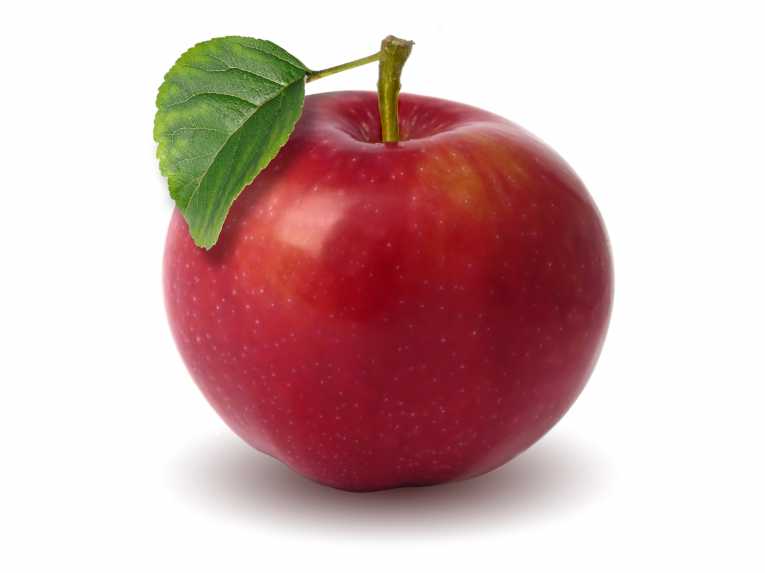 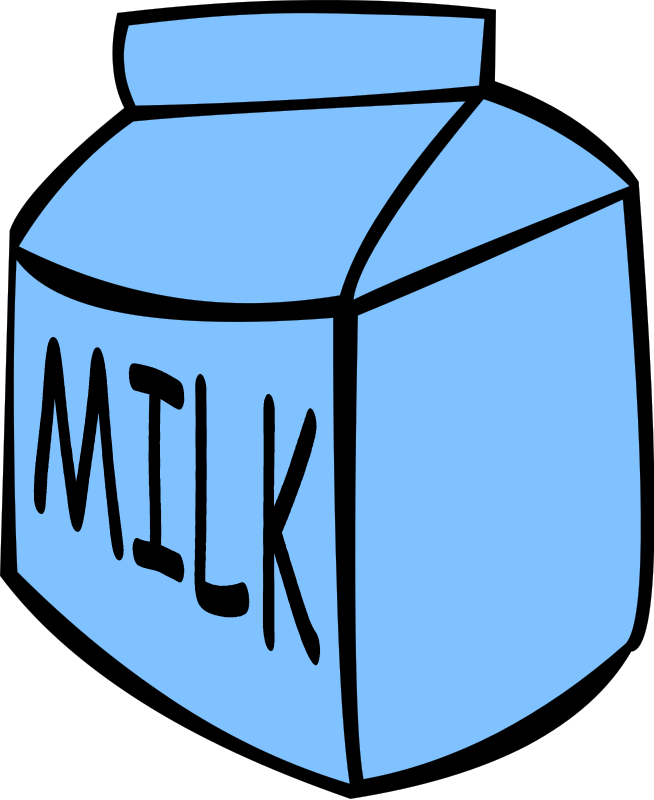 December 24No SchoolDecember 25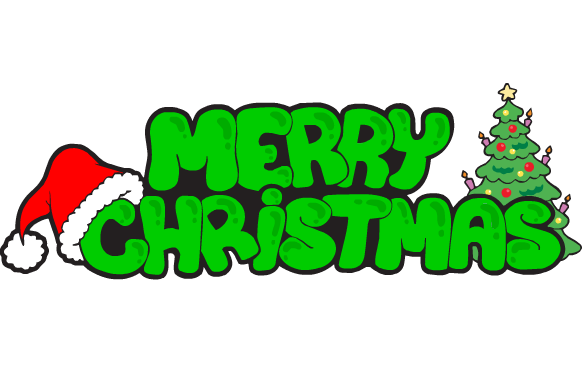 December 26No SchoolDecember 27No SchoolDecember 28No SchoolHigh School Breakfast$ 1.55Milk - .50Reduced - .40No breakfast on two hour delaysDecember 31No SchoolJanuary 1No SchoolJanuary 2Pancakes &Sausage LinksOrCereal Whole Grain BreadFruit / VegetableMilk / JuiceJanuary 3Breakfast PizzaOrCereal Whole Grain Bread Fruit / VegetableMilk / JuiceJanuary 4 Cinnamon BunOr Cereal Whole Grain BreadFruit / VegetableMilk / Juice